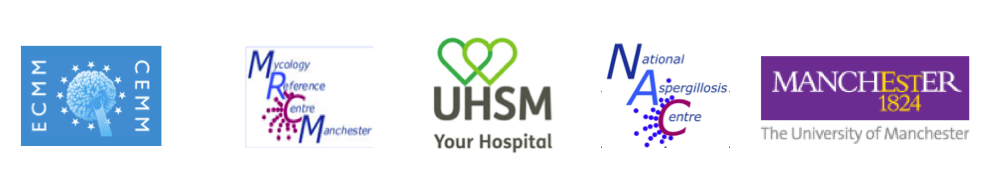 MYCOLOGY REFERENCE CENTREMANCHESTERMYCOLOGY REFERENCE CENTREMANCHESTER2nd Floor Laboratories, Education & Research Centre, Wythenshawe Hospital, Southmoor Road, Manchester M23 9LT   Tel: 0161 291 2124Email: mft.mrcm@nhs.net        DX No: DX332601Surname:* Surname:* Forename:*DOB:*                    M / FNHS Number:*Hospital Number:*Hospital:*                                                Ward:*                   Requesting doctor:*Lab No:*				Date taken:*			Specimen site:*Lab No:*				Date taken:*			Specimen site:*Lab No:*				Date taken:*			Specimen site:*